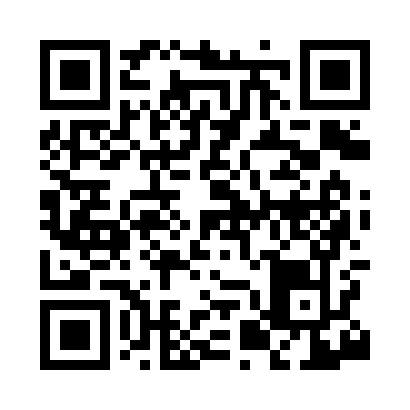 Prayer times for Hope Hull, Alabama, USAMon 1 Jul 2024 - Wed 31 Jul 2024High Latitude Method: Angle Based RulePrayer Calculation Method: Islamic Society of North AmericaAsar Calculation Method: ShafiPrayer times provided by https://www.salahtimes.comDateDayFajrSunriseDhuhrAsrMaghribIsha1Mon4:225:4312:494:317:569:172Tue4:225:4312:504:317:569:173Wed4:235:4312:504:317:569:174Thu4:235:4412:504:317:569:175Fri4:245:4412:504:317:569:166Sat4:245:4512:504:327:569:167Sun4:255:4512:514:327:559:168Mon4:265:4612:514:327:559:159Tue4:265:4612:514:327:559:1510Wed4:275:4712:514:327:559:1511Thu4:285:4812:514:327:549:1412Fri4:285:4812:514:327:549:1413Sat4:295:4912:514:337:549:1314Sun4:305:4912:514:337:539:1215Mon4:315:5012:524:337:539:1216Tue4:325:5012:524:337:539:1117Wed4:325:5112:524:337:529:1118Thu4:335:5212:524:337:529:1019Fri4:345:5212:524:337:519:0920Sat4:355:5312:524:337:519:0921Sun4:365:5312:524:337:509:0822Mon4:365:5412:524:337:499:0723Tue4:375:5512:524:337:499:0624Wed4:385:5512:524:337:489:0525Thu4:395:5612:524:337:489:0426Fri4:405:5712:524:337:479:0427Sat4:415:5712:524:337:469:0328Sun4:425:5812:524:337:459:0229Mon4:435:5912:524:337:459:0130Tue4:435:5912:524:337:449:0031Wed4:446:0012:524:337:438:59